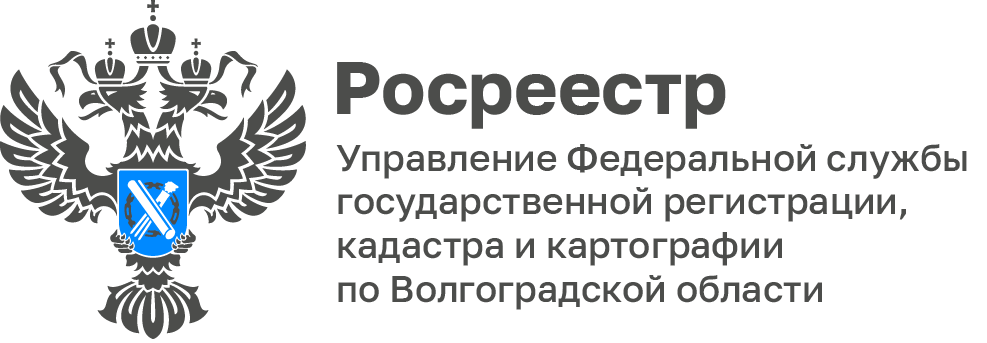 Волгоградский Росреестр и риэлторы обсудили электронные сделки с недвижимостьюНачальник отдела регистрации объектов недвижимости жилого назначения Ирина Лаврентьева совместно с заместителем Вадимом Алимовым обсудили с представителем Ассоциации «Волгоградская региональной гильдии риэлторов» Ольгой Полуниной вопросы на тему использования электронных сервисов Росреестра при совершении сделок с недвижимостью.Также Управление проинформировало участников о возможности предоставления документов физическими лицами для получения государственных услуг Росреестра с использованием ЭЦП, получаемой посредством приложения «Госключ».«Указанное мероприятие направлено на популяризацию электронных услуг Росреестра, повышение количества обращений, поданных в электронном виде, снижение количества решений о приостановлении государственного кадастрового учета и государственной регистрации прав, достижение целевых показателей, установленных ведомственной программой цифровой трансформации», - добавила Ирина Лаврентьева.С уважением,Балановский Ян Олегович,Пресс-секретарь Управления Росреестра по Волгоградской областиMob: +7(987) 378-56-60E-mail: balanovsky.y@r34.rosreestr.ru